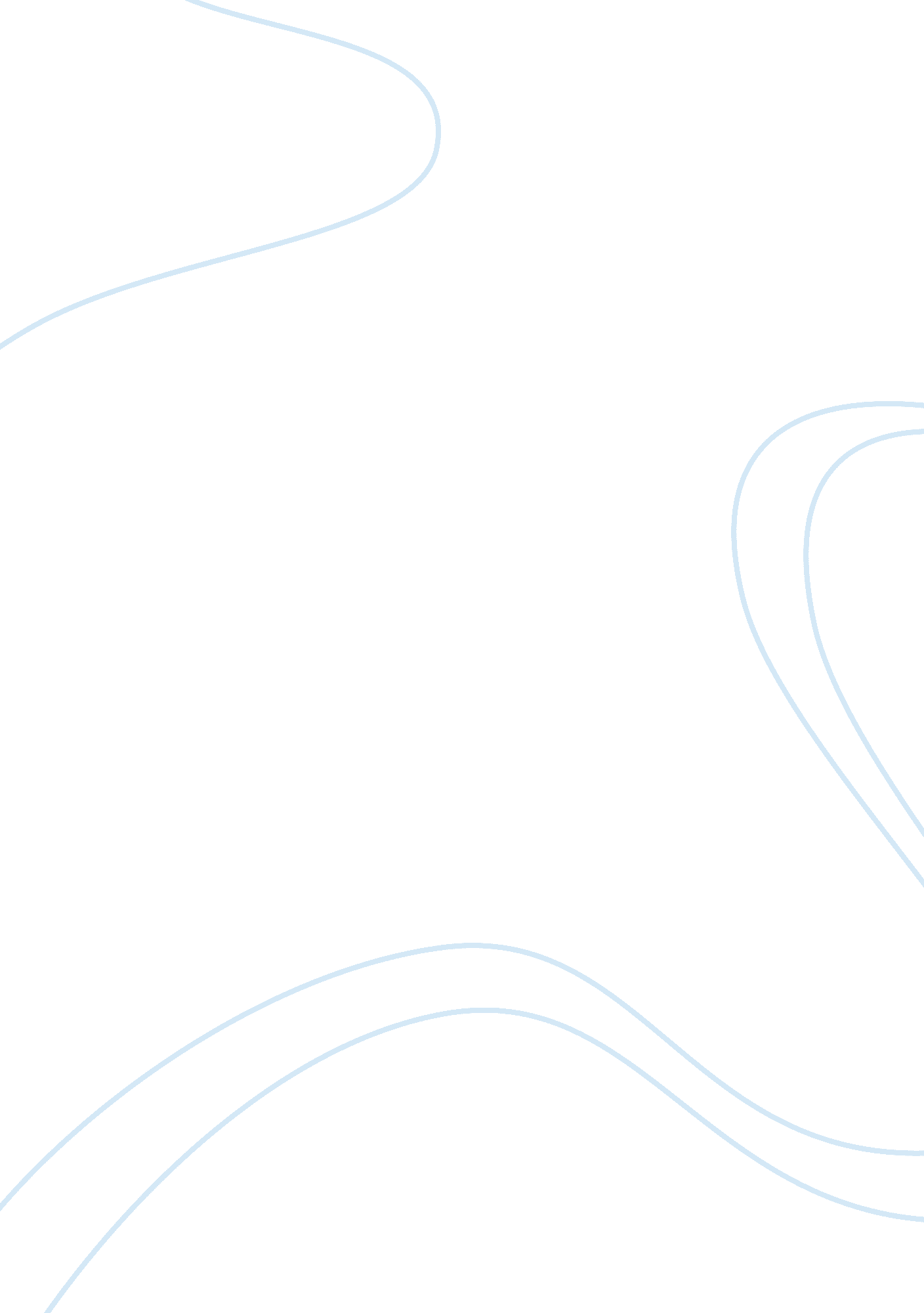 Modern and contemporary styleArt & Culture, Artists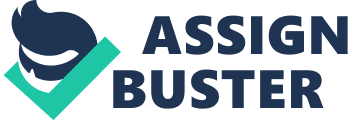 Modern and Contemporary Style Art has always remained the real reflection of human creativity. In this context, the sculptors and pictures portray the complex concept of art and the blend of creativity and innovation when it comes to presentation. The two aspects of art include elements and principles of design. A critical analysis of diverse forms of art points out its relevance to the daily behavior and experiences of humanity. The extremes of imagination are expressed through the mix of designs and elements. In this case, two artistic works are under consideration to offer an insight into the socio-cultural and political application of art to explore the nature of the society. 
Art Nouveau 
Sarah Bernhardt By Emile Tourtin, 1877 
This piece of art portrays the film industry icon of French nationality, Sarah Bernhardt as taken by Emile Tourtin in 1877. It can be seen that unbelievable height of imagination and creativity has been use to produce this masterpiece of art. In-depth evaluation of the picture explores the color tone variation that brings out the best of visual impression (Brommer 47). The main object that is Sarah is dressed in cream white dress which stands out as the background color subsides. The gradually faded color towards the background exposes the original and natural appearance of this great actress. 
Besides, the artist seems to have noted spacing. The main object seems to capture the Centre with equidistance from the corners of the portrait. The blend of textual feeling from the visual perspective and color is observed with the cream white dress at the front and relatively rough background outlook. The shape of the picture is consistent with its size offering the best of its visual view. Contrast in color offers a better pattern and emphasis through smooth transition of the actress dress to the background space. Balance of the picture is evident from the position of the actress body parts that includes one hand on the chin while another rests on the dress. Emile shows significant expertise that characterizes quality display of art. 
Late Nineteenth Century Sculpture 
The Thinker 
By Auguste Rodin 
C. 1880 
This work displays the historical concepts that characterize art. The sculpture is a reflection of the artist’s impressive presentation skills. In respect of this master piece, the ability of the sculptor to bring out the best of art is open to all. In respect of this piece of art, the sculptor applies the elements clearly to address critical issues that pattern the message being sent by this work. Variation of color tone is offering a clear visual impression of the object with a sharp contrast between font view and the background. While the sculpture is dark colored, the background has a white appearance which displays the excellent application of contrast. The spacing is appropriate with significant balance on the sideways of the sculptor in regard to entire cover (Brommer 56). Texture is one element that stands out in this case to show the smooth contrast between the man and the seat. 
The smooth texture of the thinker is exaggerated by the seemingly shiny surface against the backdrop of a plain background and rough seat. The line that defines the shape of the sculpture is definite and thin thereby boosting the view and easing differentiation of the main object and the background. The positioning of the hands of the thinker emphasizes the theme of the art hence explore the depth of the sculptor’s creativity. 
Work Cited 
Brommer, Gerald F. Illustrated Elements of Art and Principles of Design: Full Color Reproductions, Descriptions of Each Concept, Hands-on Activities. Glenview, IL: Crystal Productions, 2010. Print. 